Please note: The above-mentioned maintenance intervals only have recommendatory character.They must necessarily be adapted to the local circumstances of each playground (frequency of use, social setting, risk and frequency of vandalism etc.).In addition to the manufacturer-related service instructions, we strongly advise the operator/owner to consider the corresponding prescriptions of the European Standard EN1176-7.In addition to the manufacturer-related service instructions, we strongly advise the operator/owner to consider the corresponding prescriptions of the European Standard EN1176-7.In addition to the manufacturer-related service instructions, we strongly advise the operator/owner to consider the corresponding prescriptions of the European Standard EN1176-7.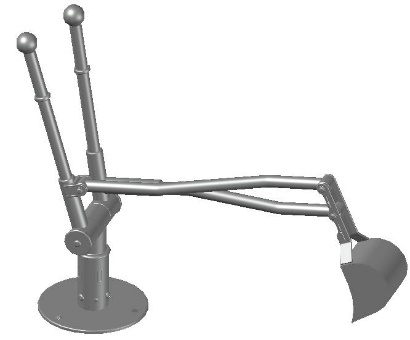 032622000032622000Mobile sand diggerOne-time maintenanceOne-time maintenanceOne-time maintenanceCheck all screw connections; retighten, if necessary.Check all screw connections; retighten, if necessary.Check all screw connections; retighten, if necessary.once,approx. 4-5 weeks after installationRecommended regular inspection and maintenanceonce a weektwice per monthonce a monthfour times a yeartwice a yearonce a yearClean playing sandCheck cleanliness of playing and safety area. Remove any foreign objectCheck sheet metal and front edge protection of the bucket for wear, replace, if necessary.Check tightness of stand construction: stability of (vertical) posts or supports, retighten screw connections, if necessary.Check further structural components for wear and tightness; retighten, if necessary and replace defective parts.Check bearings and/or joints for tight fixing and easy-running function, replace or grease, if necessary.